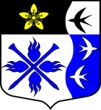 ЛЕНИНГРАДСКАЯ ОБЛАСТЬЛУЖСКИЙ МУНИЦИПАЛЬНЫЙ РАЙОНАДМИНИСТРАЦИЯ ТОРКОВИЧСКОГО СЕЛЬСКОГО ПОСЕЛЕНИЯ ПОСТАНОВЛЕНИЕ                                                                                                ПРОЕКТОт  марта 2022 года №                   Об определении случаев обязательного банковского сопровождения контрактов, предметом которых являются поставки товаров, выполнение работ, оказание услуг для нужд  Торковичского  сельского поселения Лужского  муниципального района  Ленинградской области В соответствии с частью 2 статьи 35 Федерального закона от 5 апреля 2013 года № 44-ФЗ «О контрактной системе в сфере закупок товаров, работ, услуг для обеспечения государственных и муниципальных нужд» и постановлением Правительства Российской Федерации от 20 сентября 2014 г. № 963 «Об осуществлении банковского сопровождения контрактов», руководствуясь статьей 35 Устава Торковичского  сельского поселения  муниципального района Ленинградской  области, Администрация  Торковичского сельского поселения ПОСТАНОВЛЯЕТ:1. Утвердить случаи осуществления банковского сопровождения контрактов, предметом которых являются поставки товаров, выполнение работ, оказание услуг для нужд  Торковичского  сельского поселения  Лужского муниципального района Ленинградской области, согласно приложению (Приложение 1).     2. Контроль за исполнением настоящего постановления  возложить на заместителя главы  администрации Торковичского сельского поселения Ларионова Д.В..    3.  Опубликовать настоящее постановление на официальном сайте администрации Торковичского сельского поселения torkovichiadm.ru.      4. Настоящее постановление вступает в силу с момента подписания.Глава  администрацииТорковичского сельского поселения                                                  Иванова Е.В.                                             Приложение № 1к постановлению администрации Торковичского сельского поселения Лужского муниципального района Ленинградской области  от марта2022г. №                                                            Случаи осуществления банковского сопровождения контрактов, предметом которых являются поставки товаров, выполнение работ, оказание услуг соответственно для нужд Торковичского сельского поселения Лужского муниципального района Ленинградской областиВ соответствии с частью 2 статьи 35 Федерального закона от 5 апреля 2013 года № 44-ФЗ «О контрактной системе в сфере закупок товаров, работ, услуг для обеспечения государственных и муниципальных нужд» и постановлением Правительства Российской Федерации от 20 сентября 2014 г. № 963 «Об осуществлении банковского сопровождения контрактов» определить:1. Обязательное банковское сопровождение контрактов, предметом которых являются поставки товаров, выполнение работ, оказание услуг для обеспечения нужд Торковичского сельского поселения, осуществляется в соответствии с Правилами осуществления банковского сопровождения контрактов, утвержденными постановлением Правительства Российской Федерации от 20 сентября 2014 г. № 963 «Об осуществлении банковского сопровождения контрактов», в следующих случаях:1.1. В отношении банковского сопровождения контракта, заключающегося в проведении мониторинга расчетов в рамках исполнения контракта при начальной (максимальной) цене контракта, (ценой контракта заключаемого с единственным поставщиком (подрядчиком, исполнителем), не менее 50(пятидесяти) млн. рублей.1.2. В отношении  расширенного банковского сопровождения контракта, предусматривающего оказание банком услуг, позволяющих обеспечить соответствие принимаемых товаров, работ (их результатов), услуг условиям контракта при начальной (максимальной) цене контракта, (ценой контракта, заключаемого с единственным поставщиком (подрядчиком, исполнителем),не менее   500 млн. рублей.2. Установить, что обязательное банковское сопровождение контрактов не осуществляется в случаях, когда предметом контракта является оказание услуг по предоставлению кредитных средств для частичного финансирования дефицита бюджета Торковичского сельского поселения и  (или) погашения долговых обязательств Торковичского сельского поселения.3. Осуществление расчетов в ходе исполнения контракта, сопровождаемого банком, отражается на счетах, которые открываются в указанном банке.4. Установить, что привлечение банка в целях банковского сопровождения контракта осуществляется поставщиком (подрядчиком, исполнителем).